Muy Señora mía/Muy Señor mío,:Tengo el placer de informarle de que la reunión de la Comisión de Estudio 16 del UIT-T (Codificación, sistemas y aplicaciones multimedios) tendrá lugar en Ginebra (Suiza) del 19 al 29 de marzo de 2019.Esos días se celebrarán otras reuniones conexas en ese mismo lugar, en particular las de JCT-VC y JVET, ISO/IEC JTC1 SC29/WG1 (JPEG) y WG11 (MPEG), así como la de la JCA sobre los aspectos de multimedios de los ciberservicios (JCA-MMeS). Asimismo, el Grupo Temático del UIT-T sobre multimedios en vehículos 
(FG-VM) tiene previsto reunirse los días 18 y 19 de marzo de 2019. La dirección de la CE 16 está considerando la posibilidad de organizar un taller de un día de duración con ocasión de la reunión de la CE 16; se publicará información actualizada en el sitio web de la CE 16 (https://itu.int/go/tsg16). Obsérvese que la inscripción para cada uno de estos eventos se realizará por separado de la inscripción al de la Comisión de Estudio 16.Tenga a bien observar dos importantes actualizaciones: la inscripción para la reunión requiere la aprobación del Coordinador, y el proceso para solicitar becas y visados ha cambiado. Para más información, véase el Anexo A.Me permito informarle de que la reunión comenzará a las 09.30 horas del primer día. La inscripción de los participantes comenzará a las 08.30 horas en la entrada. El anfitrión enviará a la lista de correo electrónico de la CE 16 información detallada sobre las salas de reunión, que también se mostrará en pantallas electrónicas in situ. En el Anexo A se facilita información adicional acerca de la reunión.El proyecto de orden del día de la reunión y el proyecto de horario, preparado de acuerdo con el Presidente de la Comisión de Estudio 16 (Sr. Noah Luo, República Popular de China) y su equipo de dirección, figuran respectivamente en los Anexos B y C.Plazos:Le deseo una reunión agradable y productiva.Anexos: 2ANEXO A
Información práctica sobre la reuniónMÉTODOS DE TRABAJO E INSTALACIONESPRESENTACIÓN Y ACCESO A LOS DOCUMENTOS: La reunión se celebrará sin hacer uso del papel. Las contribuciones deben presentarse utilizando la Publicación Directa de Documentos; los proyectos de DT deben remitirse por correo-e a la secretaría de la Comisión de Estudio utilizando la plantilla correspondiente. El acceso a los documentos de la reunión se facilita a partir de la página principal de la Comisión de Estudio, y está restringido a los Miembros del UIT-T/Titulares de cuenta TIES.INTERPRETACIÓN: Debido a limitaciones presupuestarias, se facilitarán servicios de interpretación para la plenaria de la clausura de la reunión si así lo solicitan los Estados Miembros. Las solicitudes deberán efectuarse marcando la casilla correspondiente en el formulario de inscripción por lo menos seis semanas antes del primer día de la reunión.LAN INALÁMBRICA: Los delegados disponen de instalaciones de red de área local inalámbrica en todas las salas de conferencias de la UIT (SSID: "ITUwifi", contraseña: itu@GVA1211). En la dirección web del UIT-T (http://www.itu.int/ITU-T/edh/faqs-support.html) e in situ se puede encontrar información más detallada al respecto.ACCESIBILIDAD: Podrá facilitarse subtitulado en tiempo real o interpretación en lenguaje de signos previa solicitud por quienes así lo requieran para las reuniones donde se traten cuestiones de accesibilidad (Cuestiones 24/16 y 26/16), a reserva de la disponibilidad de intérpretes y de financiación. Estos servicios de accesibilidad deben solicitarse a más tardar dos meses antes de la fecha de inicio de la reunión, marcando la casilla correspondiente en el formulario de inscripción.TAQUILLAS ELECTRÓNICAS: Durante toda la reunión dispondrá de taquillas electrónicas que podrán utilizarse con la tarjeta de identificación RFID del UIT-T. Las taquillas electrónicas están situadas justo detrás del mostrador de inscripción en la planta baja del edificio Montbrillant.IMPRESORAS: En las salas para los delegados y en las proximidades de las principales salas de reunión se han puesto a disposición impresoras. Para no tener que instalar controladores en su computadora, puede imprimir directamente los documentos enviándolos por correo electrónico a la impresora deseada. Vea los detalles en http://itu.int/ITU-T/go/e-print.PRÉSTAMO DE COMPUTADORAS PORTÁTILES: El Servicio de Asistencia de la UIT (servicedesk@itu.int) pondrá un número limitado de computadoras portátiles a disposición de los delegados. Se atenderán las solicitudes por orden de llegada.PREINSCRIPCIÓN, NUEVOS DELEGADOS, BECAS Y VISADOSPREINSCRIPCIÓN: La preinscripción de los participantes en reuniones del UIT-T se realiza en línea a través de la página principal de la Comisión de Estudio a más tardar un mes antes de la reunión. Según lo indicado en la Circular 68 de la TSB, el nuevo sistema de inscripción requiere la aprobación del Coordinador para todas las solicitudes de inscripción. Se invita a los miembros a incluir mujeres en sus delegaciones siempre que sea posible.LOS NUEVOS DELEGADOS están invitados a participar en un programa de acompañamiento que consiste en una sesión informativa de bienvenida a su llegada, una visita de la Sede de la UIT y una sesión de orientación sobre los trabajos del UIT-T. Si desea participar en este programa, póngase en comunicación con la dirección ITU-Tmembership@itu.int. Puede consultar una guía resumida aquí.BECAS: Podrán concederse dos becas parciales por administración, en función de la financiación disponible, con objeto de facilitar la participación de los países que reúnan los requisitos. Como parte del nuevo sistema de inscripción, los formularios de solicitud de becas serán enviados a los delegados que marquen la casilla correspondiente en el formulario de inscripción. Las solicitudes de beca deben recibirse a más tardar el 5 de febrero de 2019; se recomienda encarecidamente a los interesados que se inscriban en el evento e inicien el proceso de solicitud al menos siete semanas antes de la reunión. Rogamos tome nota de que los criterios aplicados en la decisión del otorgamiento de becas incluyen el presupuesto disponible de la UIT; la participación activa; las contribuciones de los postulantes a la reunión; la distribución equitativa entre países y regiones; y la inclusión de delegados con discapacidad y las cuestiones de equilibrio de género.AYUDA PARA LA SOLICITUD DE VISADOS: En su caso, los visados deben solicitarse en la embajada o el consulado que representa a Suiza en su país o, en su defecto, en la más próxima a su país de partida. Los plazos varían, por lo que le recomendamos verifique directamente con la representación adecuada y presente su solicitud con antelación.Si tropieza con problemas, la Unión puede, previa solicitud oficial de la administración o la entidad que usted representa, intervenir ante las autoridades suizas competentes para facilitar la expedición de ese visado. Toda solicitud al respecto debe formularse marcando la casilla correspondiente en el formulario a más tardar cuatro semanas antes de la reunión. Las solicitudes deben remitirse a la Sección de Viajes de la UIT (travel@itu.int), con la indicación "solicitud de visado".VISITAS A GINEBRA: HOTELES, TRANSPORTE PÚBLICOVISITAS A GINEBRA: Los delegados que asistan a reuniones de la UIT en Ginebra pueden encontrar información práctica en: http://itu.int/en/delegates-corner/.DESCUENTOS PARA HOTELES: Varios hoteles de Ginebra ofrecen precios especiales para los delegados que asisten a reuniones de la UIT, y regalan un abono gratuito para los transportes públicos de la ciudad. Puede consultar una lista de esos hoteles e información sobre cómo solicitar los descuentos en la dirección: http://itu.int/travel.Anexo B
Proyecto de orden del díaANEXO C
Proyecto de horario para la reunión de la CE16 (Ginebra, 19-29 de marzo de 2019)Notas:Para consultar posibles modificaciones de este horario, véase: https://www.itu.int/go/tsg16.______________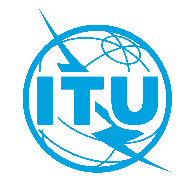 Unión Internacional de TelecomunicacionesOficina de Normalización de las TelecomunicacionesGinebra, 11 de enero de 2019Ref.:Ref.:Carta Colectiva TSB 6/16SG16/SCA:-	Las Administraciones de los Estados Miembros de la Unión;-	Los Miembros del Sector UIT-T;-	Los Asociados que participan en los trabajos de la Comisión de Estudio 16; y a-	Las Instituciones Académicas de la UITTel.:Tel.:+41 22 730 6805A:-	Las Administraciones de los Estados Miembros de la Unión;-	Los Miembros del Sector UIT-T;-	Los Asociados que participan en los trabajos de la Comisión de Estudio 16; y a-	Las Instituciones Académicas de la UITFax:Fax:+41 22 730 5853A:-	Las Administraciones de los Estados Miembros de la Unión;-	Los Miembros del Sector UIT-T;-	Los Asociados que participan en los trabajos de la Comisión de Estudio 16; y a-	Las Instituciones Académicas de la UITCorreo-e:Correo-e:tsbsg16@itu.intA:-	Las Administraciones de los Estados Miembros de la Unión;-	Los Miembros del Sector UIT-T;-	Los Asociados que participan en los trabajos de la Comisión de Estudio 16; y a-	Las Instituciones Académicas de la UITWeb:Web:https://itu.int/go/tsg16A:-	Las Administraciones de los Estados Miembros de la Unión;-	Los Miembros del Sector UIT-T;-	Los Asociados que participan en los trabajos de la Comisión de Estudio 16; y a-	Las Instituciones Académicas de la UITAsunto:Reunión de la Comisión de Estudio 16 del UIT-T, Ginebra, 19-29 de marzo de 2019Reunión de la Comisión de Estudio 16 del UIT-T, Ginebra, 19-29 de marzo de 2019Reunión de la Comisión de Estudio 16 del UIT-T, Ginebra, 19-29 de marzo de 20192 meses19-01-2019–	presentación de las solicitudes de subtitulado en tiempo real y/o interpretación en lenguaje de signos–	presentación de las contribuciones de los miembros del UIT-T para las que se requiera traducción6 semanas05-02-2019–	solicitudes de beca (a través del formulario de inscripción adjunto sobre la página web de la Comisión de Estudio; véase más información en el Anexo A)–	presentación de las solicitudes de interpretación (a través del formulario de inscripción; véase más información en el Anexo A)1 mes19-02-2019–	preinscripción (en línea a través de la página principal de la Comisión de Estudio)–	solicitud de cartas para la obtención de visados (véase el Anexo A)12 días naturales06-03-2019–	presentación de las contribuciones de los Miembros del UIT-T (mediante la Publicación Directa de Documentos)Atentamente,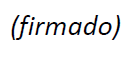 Chaesub Lee
Director de la Oficina de Normalización
de las Telecomunicaciones CE 16 del UIT-T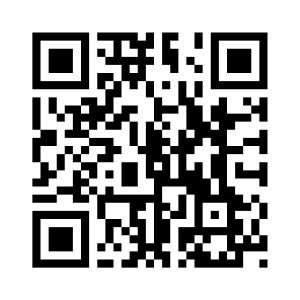 Atentamente,Chaesub Lee
Director de la Oficina de Normalización
de las TelecomunicacionesÚltima información sobre la reuniónApertura de la reunión, orden del día y documentaciónSituación de los textos consentidos, acordados, suprimidos y lista actual de guías del implementadorAprobación de los informes de las anteriores reuniones de la CE 16 y el G T1/16 (SG16-R10 a R14)Comentarios e informes sobre las actividades intermedias y cuestiones de colaboración (entre otros CE 9 del UIT-T, CE 12 del UIT-T, UIT-R, UIT-D, IETF, IEC TC100, ISO/IEC JTC1/SC 29/WGs 1 y 11, CITS, FG-AI4H y FG-VM)Actividades de promoción y talleresObjetivos de esta reuniónDirectrices para la reunión de los Grupos de Trabajo y de la Plenaria de la Cuestión Ronda sobre DPIExamen y aprobación de los resultados de las reuniones, incluida la actualización del programa de trabajo de la CE 16Preparativos para la AMNT-20Futuros trabajosFecha y lugar de la próxima reunión de la CE 16Otros asuntosClausura de la reunión "P" significa Plenaria.Cuestión 1/16, que está atribuida a la Plenaria, mantendrá sesiones según sea necesario durante la reunión.El Equipo Mixto de Colaboración sobre Codificación de Vídeo (JCT-VC) y el Equipo Mixto de Colaboración sobre Vídeo 3D (JCT-3V) también se reunirá esa semana. Véanse http://itu.int/go/jctvc y http://itu.int/go/jvet para las fechas definitivas y otra información.El taller, si se confirma, tendrá lugar el lunes 25 de marzo de 2019. En consecuencia, las sesiones dedicadas a las diversas Cuestiones de la CE 16 se suspenderán ese día.